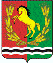 СОВЕТ ДЕПУТАТОВМУНИЦИПАЛЬНОГО ОБРАЗОВАНИЯ КИСЛИНСКИЙ СЕЛЬСОВЕТАСЕКЕЕВСКОГО РАЙОНА ОРЕНБУРГСКОЙ  ОБЛАСТИчетвёртого созываР Е Ш Е Н И Е26.03.2021                                               село Кисла                                                             №28О  протесте прокурора на  решение Совета депутатов №93 от 27.12.2018 «Об утверждении муниципальной программы «Развитие муниципального образования Кислинский сельсовет на 2019-2023 годы»               На основании протеста  прокурора района от 12.03.2021 №7-1-2021 «На решение Совета депутатов  депутатов №93 от 27.12.2018 «Об утверждении муниципальной программы «Развитие муниципального образования Кислинский сельсовет на 2019-2023 годы»Совет депутатов решил:1.Удовлетворить протест прокурора района   на  решение Совета депутатов №93 от 27.12.2018 «Об утверждении муниципальной программы «развитие муниципального образования Кислинский сельсовет на 2019-2023 годы».  2. Решение Совета депутатов №93 от 27.12.2018 «Об утверждении муниципальной программы «Развитие муниципального образования Кислинский сельсовет на 2019-2023 годы» отменить.      3.  Настоящее решение вступает в силу после его официального опубликования (обнародования).Председатель Совета депутатов муниципального образованияКислинский сельсовет                                                                 Р.Х. Галиулина